Начинается регистрация заявок для участия 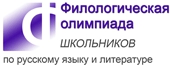 в Филологической олимпиаде школьниковФакультет филологии и медиакоммуникаций Омского государственного университета им. Ф.М. Достоевского с 20 октября 2017 года по март 2018 года проводит Филологическую олимпиаду школьников по русскому языку и литературе «Образ ребёнка и детства в русском в языке, литературе и культуре» и объявляет о начале регистрации участников. К участию приглашаются обучающиеся 5-11 классов средних общеобразовательных учреждений всех регионов Российской Федерации, Республики Казахстан, а также стран ближнего зарубежья. Участие является бесплатным.Календарь Филологической олимпиады:С 20 октября по 30 ноября 2017 г. принимаются индивидуальные заявки от учащихся, для чего необходимо зарегистрироваться, заполнив специальную форму по адресу http://filolimp55.ru/reg-2/. Убедительно просим родителей и учителей помочь школьникам заполнить регистрационную форму! Все поля обязательны для заполнения! Конфиденциальность личных данных гарантируется Оргкомитетом Олимпиады.1 этап (заочный) проводится с 1 по 20 декабря 2017 г. Список текстов для подготовки к заочному этапу будет опубликован 10 ноября 2017 года.Задания для заочного тура и инструкция к ним будут размещены на сайте факультета филологии и медиакоммуникаций ОмГУ им. Ф.М. Достоевского: http://philfak.ru, а также на сайте Филологической олимпиады: http://filolimp55.ru 30 ноября 2017 года.Чтобы успешно подготовиться к заочному (отборочному) этапу, участники и их наставники могут ознакомиться с заданиями, ответами и критериями оценивания заданий заочного этапа Филологической олимпиады 2016-17 года: http://filolimp55.ru/zaochnyj_etap/. 2 этап (очный) проводится в марте 2018 года. К участию в очном этапе будут приглашены победители и призёры заочного этапа, а также победители и призёры очного этапа Филологической олимпиады школьников 2016-17 учебного года, продолжающие обучение в средних общеобразовательных учреждениях. Площадки проведения очного этапа будут объявлены дополнительно.По итогам олимпиады победителям и призёрам вручаются дипломы и ценные призы, участники получают сертификаты.Участники Филологической олимпиады могут не только развивать свои научно-исследовательские способности, накапливать опыт, чтобы победить в старших классах, но и стать претендентами на поездку в международный детский центр  «Артек» (выделение бюджетных путевок одарённым детям осуществляется в соответствии с производственной программой ФГБОУ МДЦ «Артек», утвержденной Министерством образования и науки РФ; с правилами поощрения талантливых детей можно ознакомиться здесь: http://www.artek.org/trip_to_artek/right_direction/).Присоединяйтесь!Со всеми вопросами вы можете обращаться к руководителям Оргкомитета Филологической олимпиады: Золтнер Ольга Владимировна: 8-913-974-12-93; эл. адрес: ovlakor@yandex.ruЛяпина Алина Викторовна: 8-913-603-26-17; эл. адрес: a.v.liapina@mail.ru